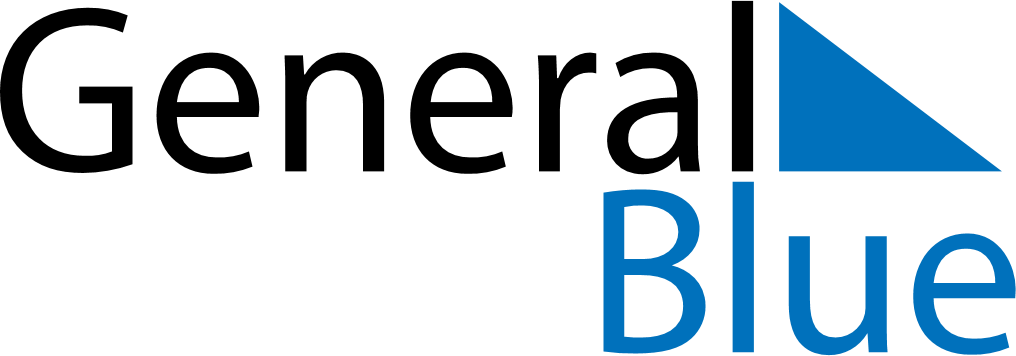 July 2030July 2030July 2030July 2030ZambiaZambiaZambiaSundayMondayTuesdayWednesdayThursdayFridayFridaySaturday1234556Heroes’ DayUnity Day78910111212131415161718191920212223242526262728293031